ΟΝΟΜΑ :…………………………………………………………………… ΤΑΞΗ Στ 	3ο ΚΡΙΤΗΡΙΟ ΑΞΙΟΛΟΓΗΣΗΣ ΣΤΗΝ ΙΣΤΟΡΙΑΕΝΟΤΗΤΑ Γ - ΚΕΦΑΛΑΙΑ 1- 9 Η Μεγάλη Επανάσταση (1821-1830)1. Να συμπληρώσετε τα παρακάτω κενά με τις λέξεις που λείπουν.Ο    ΒΑΘΜΟΣ  ΜΟΥ……………./100(Βαθμοί 20)Οι Έλληνες στην Πάτρα ύψωσαν τη σημαία της ………………………….. με ηγέτη τον Παλαιών …………………..  ……………………. . Η συνάντηση έγινε στις 10 Μαρτίου στη Μονή  της …………………..   …………………… Τον Ιούνιο του 1821 την ηγεσία του αγώνα αναλαμβάνει ο …………………….  ………………………….      επειδή   ο   αδερφός   ήταν   φυλακή.   Στο ………………………. της  Γραβιάς  κλείνεται ο ……………………… 	……………………… με 118 άνδρες. Η …………………….  σταμάτησε το βράδυ, με τους ………………………… να χάνουν 800 άνδρες και τους Έλληνες μόνο ……….. Πρώτα επαναστάτησαν οι Σπέτσες με την …………………………………………….. τον Απρίλιο του 1821.2. Να συμπληρώσετε την ακροστιχίδα της ……………………. Εταιρείας.	(Βαθμοί 24)___  ___  ___  ___  ___  ___  ___  ___	Αθανάσιος……. ιδρυτής της Εταιρείας (ανάποδα).___  ___  ___  ___  ___  ___  ___  ___  ___  ___  ___  ___  Μύηση με ……..στην Εταιρεία.___  ___  ___  ___  ___	Στρατός της Εταιρείας που λεγόταν Ιερός……………___  ___  ___  ___  ___  ___  ___	Το μικρό όνομα του Καποδίστρια.___  ___  ___  ___  ___  ___	Είχαν κρυπτογραφημένο ………για να επικοινωνούν.___  ___  ___  ___  ___  ___  ___  ___ ___  ___  ___  ___  ___  ___  ___  ___  Εκεί μεταφέρθηκε η οργάνωση το 1818.3. Να βάλετε ένα Σ για το σωστό και ένα Λ για το λάθος.	(Βαθμοί 16)Πρώτος χρησιμοποίησε πυρπολικά ο Κανάρης.Ιούνιο 1821 γίνεται αρχηγός ο Δημήτριος Υψηλάντης.Στο Δραγατσάνι το 1821 νίκησαν οι Έλληνες.Ο Ιερός Λόχος αποτελούνταν από Φιλικούς.Οι Ιδρυτές της Φιλικής Εταιρείας ήταν 3.Αρχηγός της επανάστασης γίνεται ο Καποδίστριας.Ο Δράμαλης που λεγόταν Μαχμούτ ήταν Πασάς του Βόλου.Στο Άργος οι Έλληνες εφάρμοσαν την τακτική της «καμένης γης»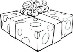 4. Να συμπληρώσετε προσεκτικά το παρακάτω σταυρόλεξο.	(Βαθμοί 20)2	4	6138910Οριζόντια1. Τα χρησιμοποιούσαν εναντίων των πλοίων3. Έκαναν Αρχιστράτηγο τον Θεόδωρο…..5. Ο τουρκο-αιγυπτιακός στόλος επιτέθηκε στη Κάσο και στα….7. Στο …. απομονώθηκε ο Δράμαλης(ανάποδα)9. Το νησί που καταστράφηκε από τους Τούρκους.10. Έτσι λεγόταν ο κόλπος που οι Έλληνες νίκησαν τους τούρκο-αιγύπτιους .Κάθετα2. Εκεί ξεκίνησε η επανάσταση το Μάρτιο του 1821.4. Φημισμένος μπουρλοτιέρης.6. Κλείστηκε στη Γραβιά με 118 άνδρες.8. Λέγονταν ο Βρυώνης.Ερώτηση Δώρο Τι ήταν τα πυρπολικά;(σύντομη απάντηση)	(Βαθμοί 20)……………………………………………………………………………………………………… ……………………………………………………………………………………………………… ………………………………………………………………………………………………………Υπογραφή Γονέα:57